Name ___________________________________ Date ______________________ Period _________CHAPTER 3 GROUP REVIEW1. Lines that are in different planes are ______________________.2. The __________________________ form of a line is used to write an equation of a line with a given slope that passes through a given point.3. Identify each of the following: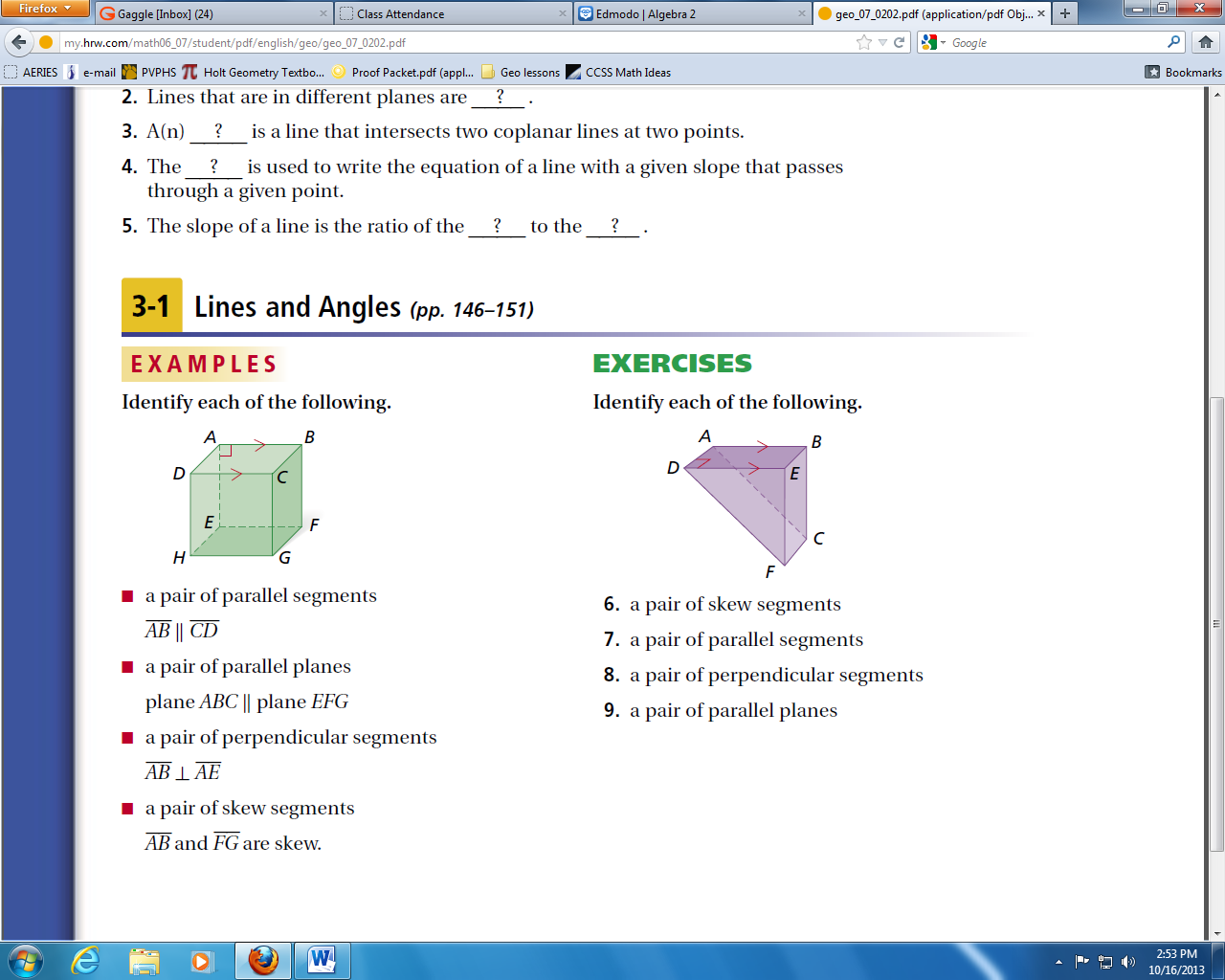 	a) a pair of skew segments	b) a pair of perpendicular segments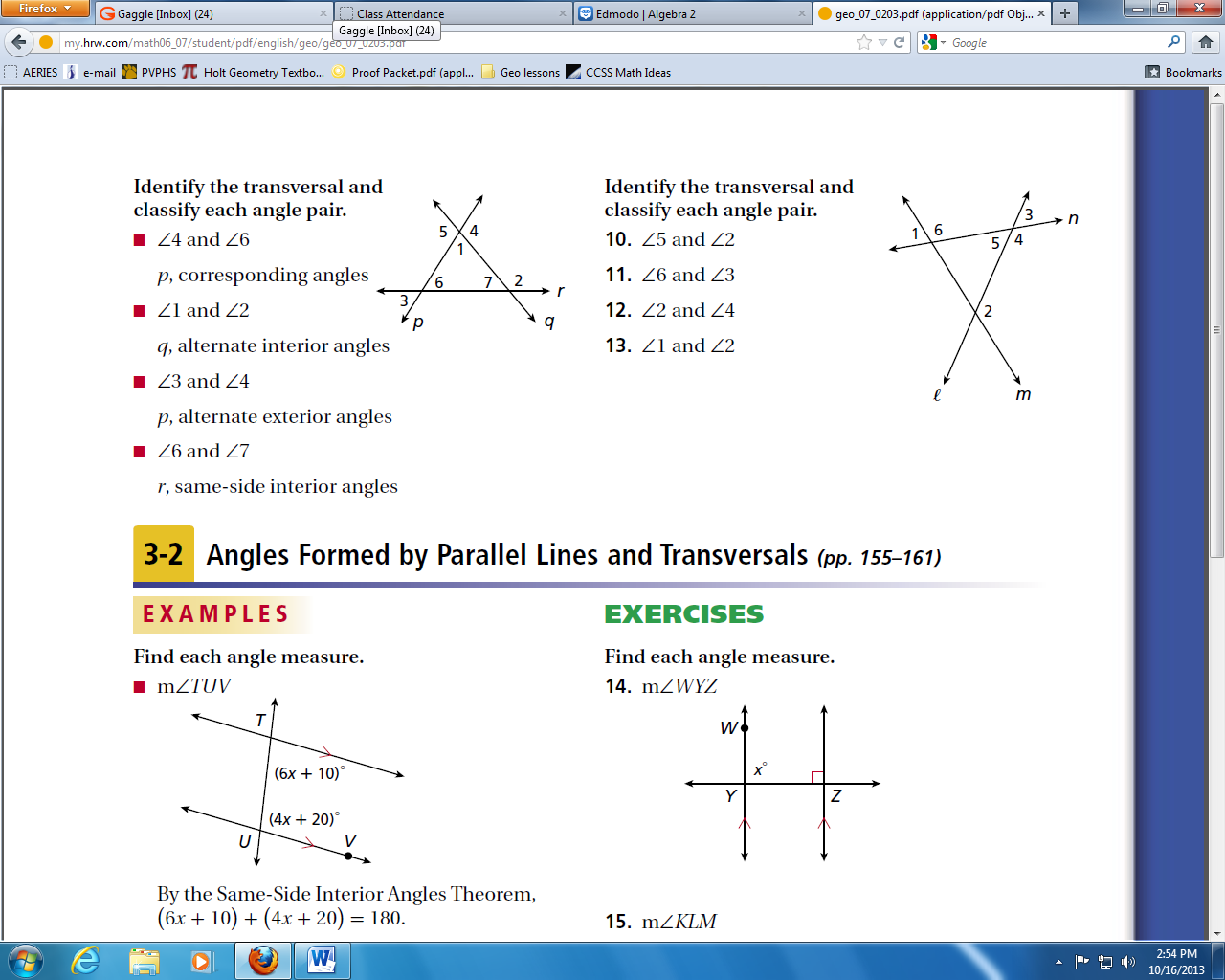 4. Identify the transversal and classify each angle pair.	a) angles 5 and 2		b) angles 2 and 45. Find each angle measure. Name the theorem or postulate you used to set up an equation.	a) 						b) 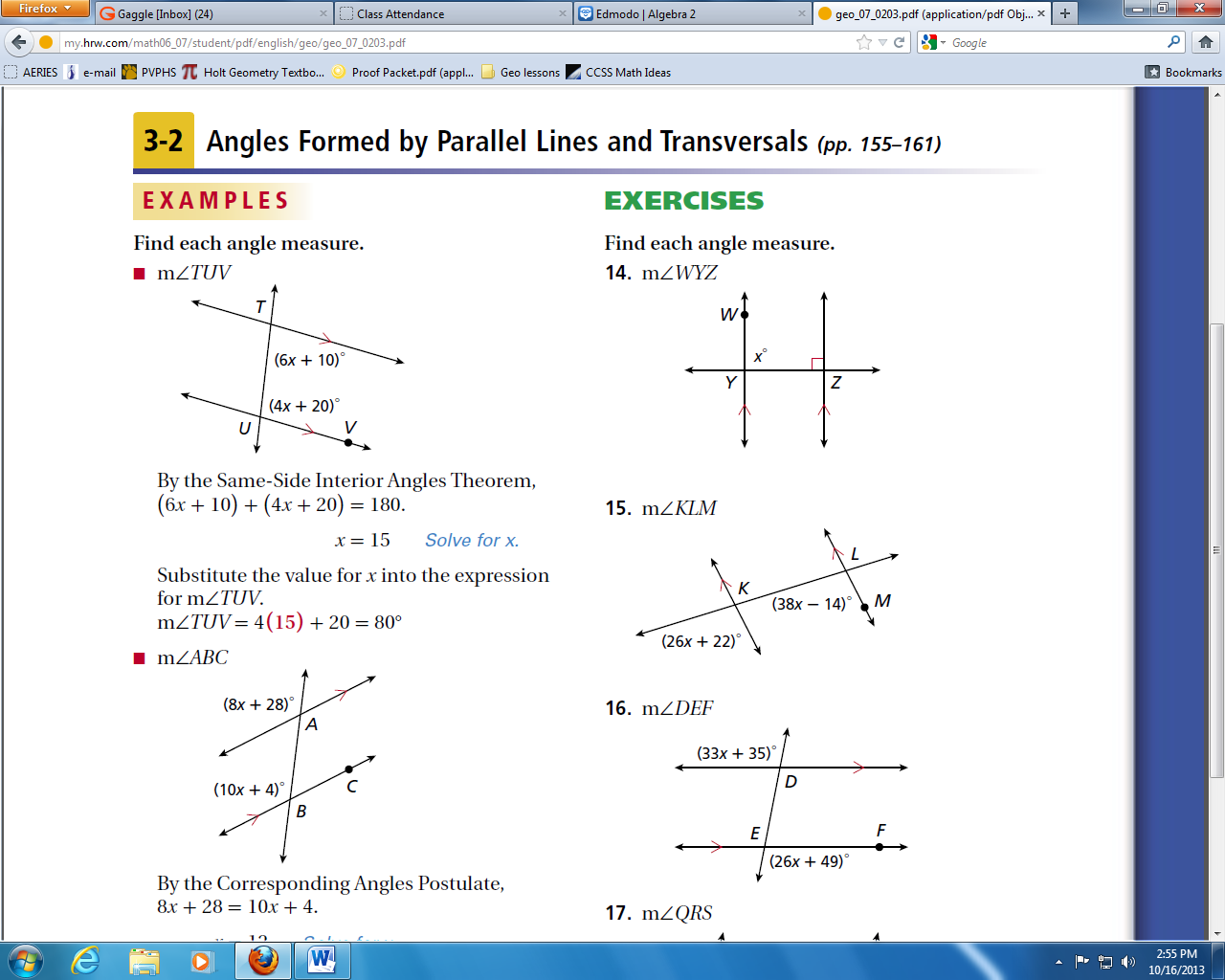 6. Use the given information and theorems or postulates you have learned to show that c  d.		a)  , 		b) 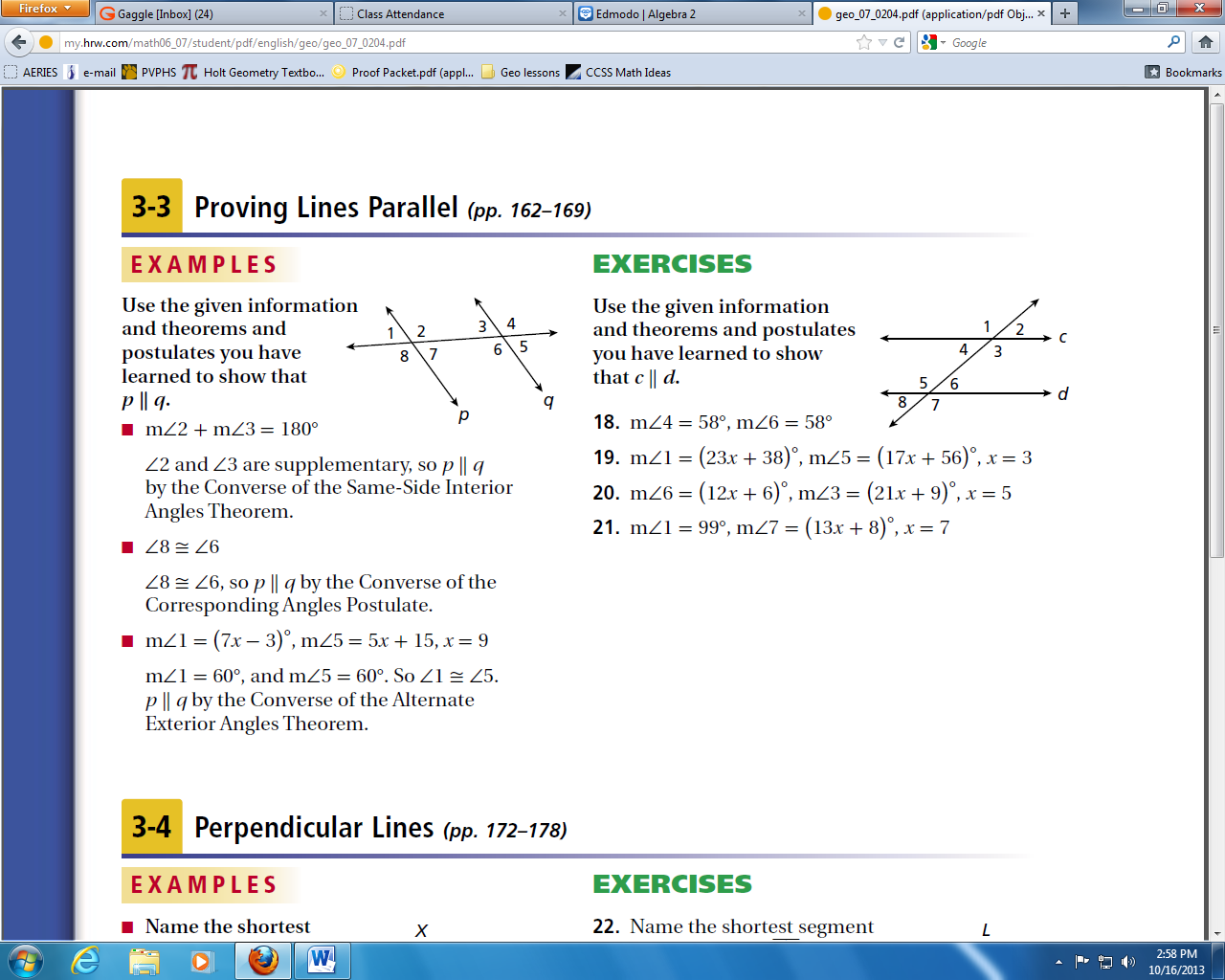 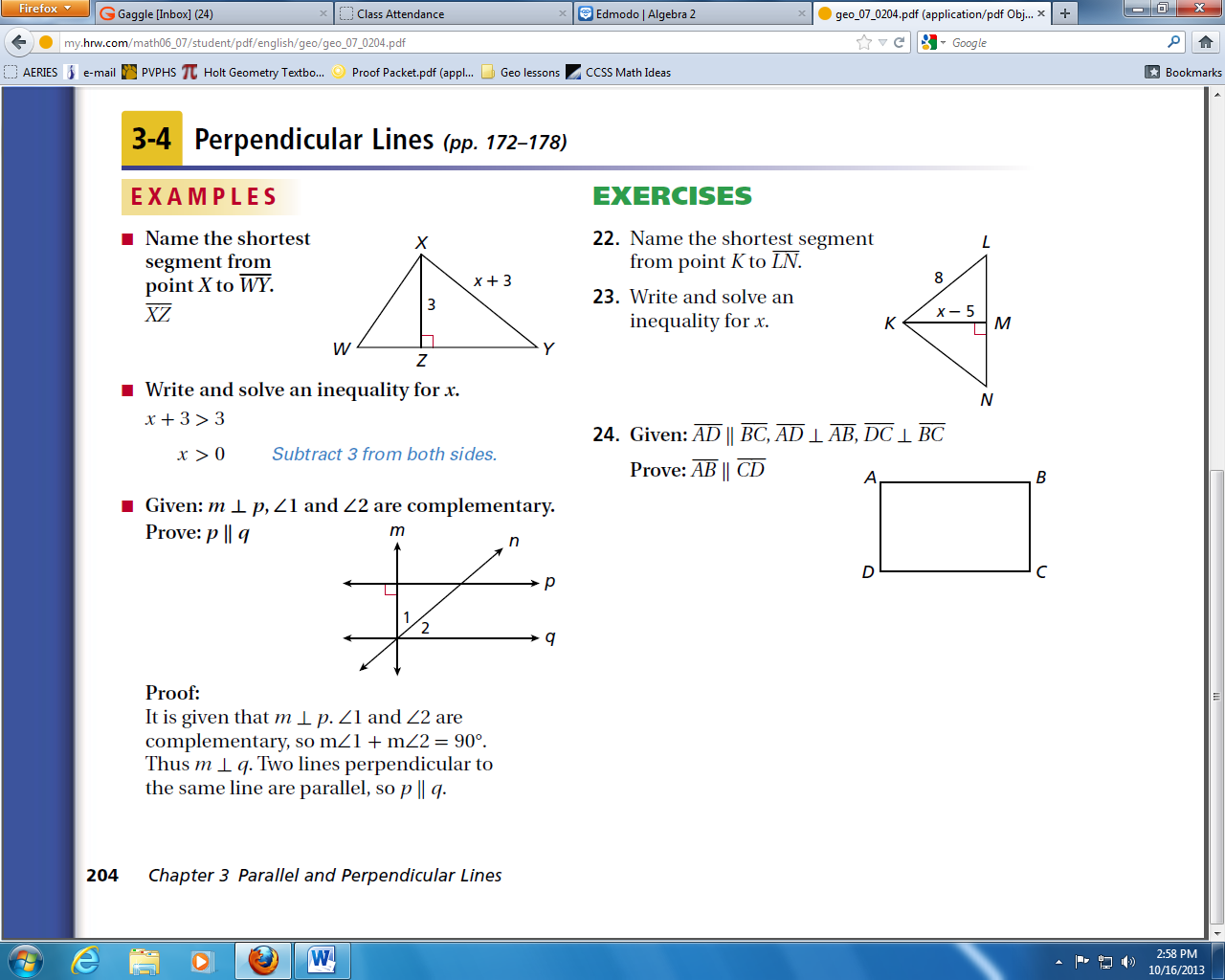 7. Name the shortest segment from point K to . 8. Write a two-column proof: 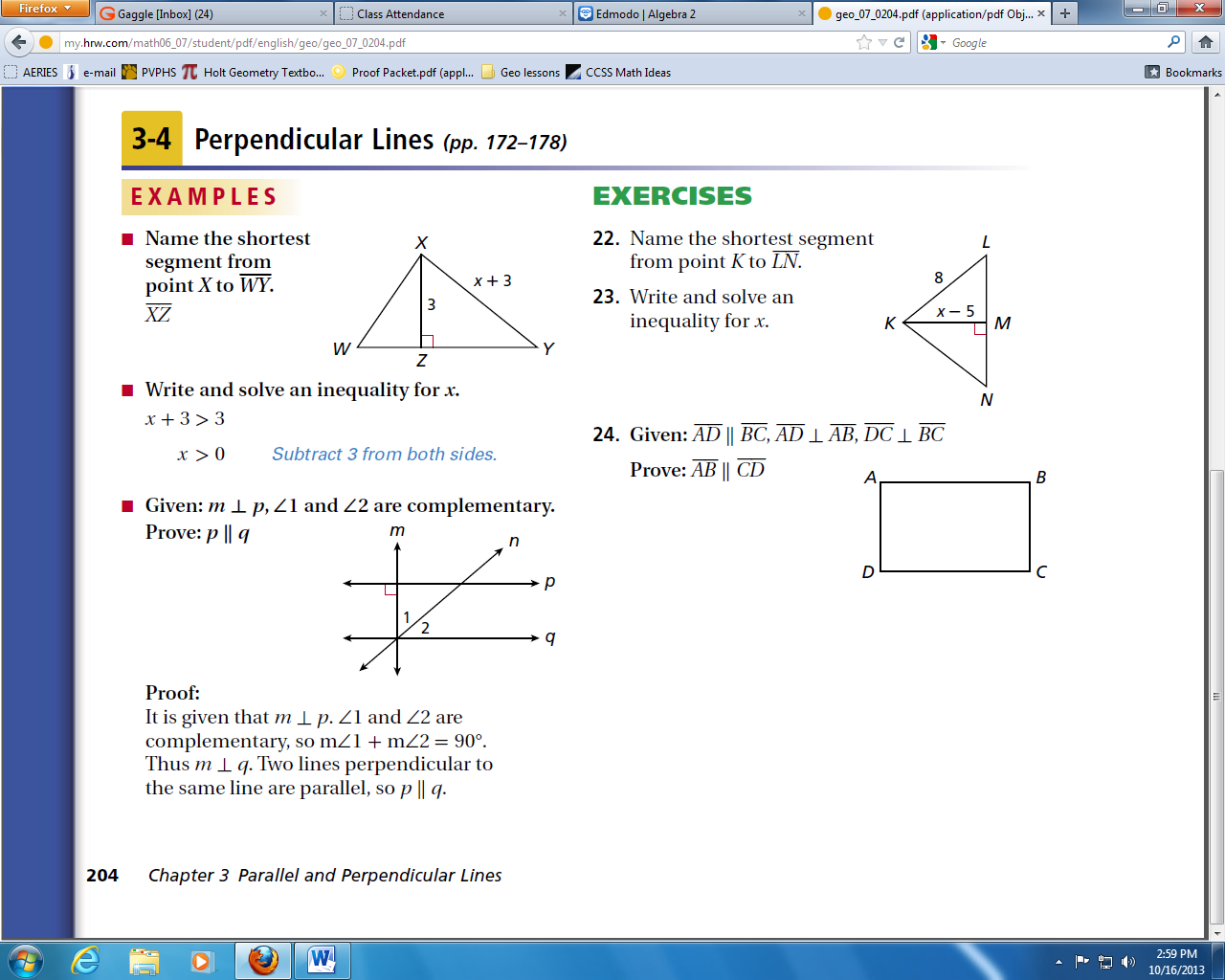 							Statements			Reasons9. Use the slope formula to determine the slope of the line. 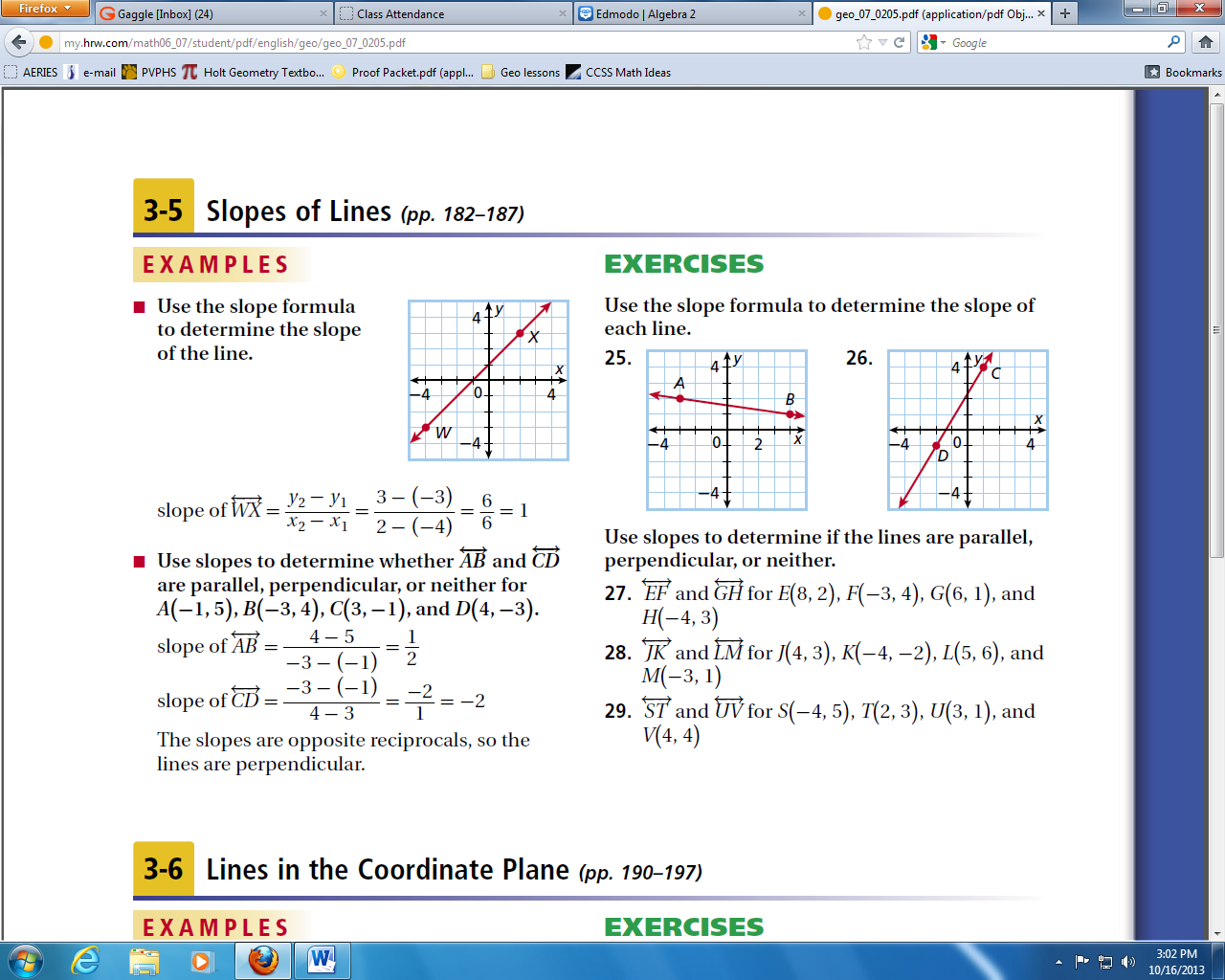 10. Use slopes to determine if the lines are parallel, perpendicular, or neither.11. Write the equation of each line in the given form. (*MUST USE POINT-SLOPE TO PLUG IN AND SOLVE*)	a) the line through (6, 1) and (-3, 5) in slope-intercept form	b) the line with x-intercept of 1 and y-intercept of -2 in standard form.12. Determine whether the lines are parallel, intersect, or coincide.  and 			